ПРОТОКОЛзаседания жюри Регионального этапа Всероссийской олимпиады профессионального мастерства обучающихся по специальностям среднего профессионального образования  в 2020 году УГС 21.00.00 Прикладная геология, горное дело, нефтегазовое дело и геодезия21.02.02 Бурение нефтяных и газовых скважин« 5 » марта 2020Государственное автономное профессиональное образовательное учреждение «Нефтегазоразведочный  техникум»  г. Оренбурга  (ГАПОУ «НГРТ»)(место проведения этапа Всероссийской олимпиады)Результаты Регионального этапа Всероссийской олимпиады профессионального мастерства оценивало жюри в составе:На основании рассмотрения результатов выполнения профессионального комплексного задания жюри решило:присудить звание победителя (первое место) Чередниченко Александр Викторович, ГАПОУ "НГРТ" г.Оренбурга (фамилия, имя, отчество участника, полное наименование образовательной организации)присудить звание призера (второе место)Карпенко Артем Александрович, ГАПОУ "НГРТ" г.Оренбурга Терешкин Андрей Викторович, Государственное Автономное Профессиональное образовательное учреждение «Бугурусланский нефтяной колледж»  Вадилов Адам Алиханович, Государственное Автономное Профессиональное Образовательное учреждение «Бузулукский строительный колледж»  г. Бузулука Оренбургской области (фамилия, имя, отчество участника, полное наименование образовательной организации)присудить звание призера (третье место)Покачалов Владислав Александрович, ГАПОУ Оренбургский автотранспортный колледж имени заслуженного учителя Российской Федерации В.Н. Бевзюка Мамонько Александр Владимирович, Государственное Автономное Профессиональное Образовательное учреждение «Бузулукский строительный колледж»   г. Бузулука Оренбургской области (фамилия, имя, отчество участника, полное наименование образовательной организации)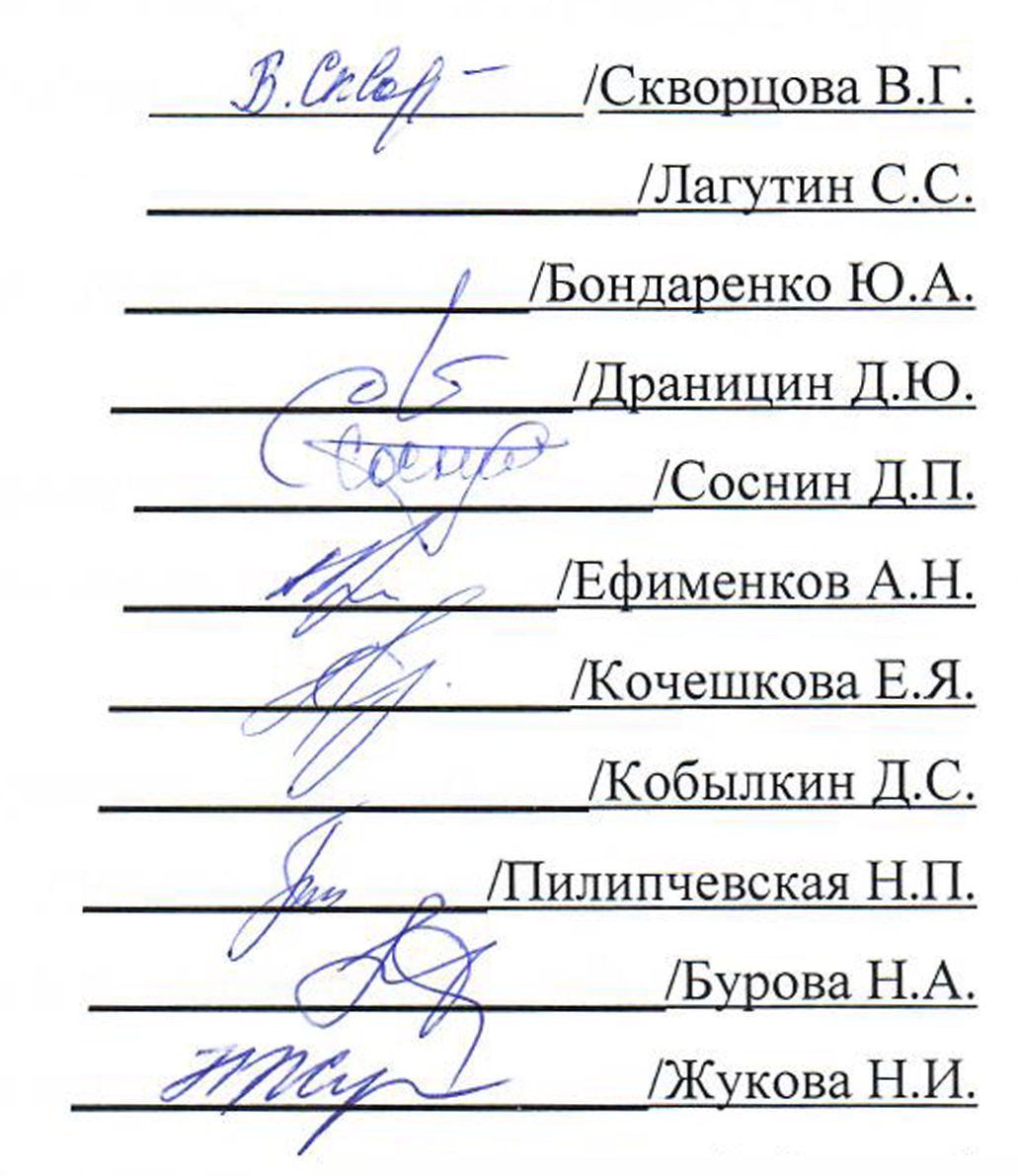 Председатель жюриЧлены жюри:МПАКТпроведения Регионального этапа 
Всероссийской олимпиады профессионального мастерства обучающихся
по специальностям среднего профессионального образованияв 2020 году УГС 21.00.00 Прикладная геология, горное дело, нефтегазовое дело и геодезия« 5 » марта 2020Государственное автономное профессиональное образовательное учреждение «Нефтегазоразведочный  техникум»  г. Оренбурга  (ГАПОУ «НГРТ»)(место проведения этапа Всероссийской олимпиады)Основание проведения регионального этапа Всероссийской олимпиады профессионального мастерства: Приказ министерства образования Оренбургской области  №01-21/2462 от 28.12.2018 г. О проведении начальных и региональных этапов  Всероссийской олимпиады профессионального мастерства обучающихся по специальностям среднего профессионального образования 2020 годуПрибыли и допущены рабочей группой к участию в региональном этапе Всероссийской олимпиады профессионального мастерства:Организатор этапа Всероссийской олимпиады профессионального мастерства:Государственное автономное профессиональное образовательное учреждение «Нефтегазоразведочный  техникум»  г. Оренбурга  (ГАПОУ «НГРТ»), 460021 г. Оренбург пр. Гагарина дом 15Описание рабочих мест для выполнения профессионального комплексного задания для проведения тестирования – два компьютерных класс, в котором размещено 14 персональных компьютеров, объединенные в локальную вычислительную сеть; для выполнения задания «Перевод профессионального текста» - 2 (два) учебных кабинета на 14 посадочных мест, каждый оснащен словарями с профессиональной терминологией; для выполнения задания «Задание по организации работы коллектива» - два компьютерных класса на 14 персональных компьютеров; для выполнения инвариантной части практического задания II уровня – два учебных кабинета на 14 посадочных мест, оснащенные оборудованием для электронного учета данных, специализированным ПО;для выполнения вариативной части практического задания II уровня - два учебных кабинета на 14 посадочных мест, оснащенные оборудованием для электронного учета данных, специализированным ПО.(наименование, количество)Задания I уровня включали следующие задания: тестирование и решение практических задач. Задание «Тестирование» состояло из теоретических вопросов, сформированных по разделам и темам. Предлагаемое для выполнения участнику тестовое задание включало 2 части - инвариантную и вариативную, всего 40 вопросов. Инвариантная часть задания «Тестирование» было сформировано по четырем тематическим направлениям: 1) Информационные технологии в профессиональной деятельности 2) Системы качества, стандартизации и сертификации 3) Охрана труда, безопасность жизнедеятельности, безопасность окружающей среды 4) Экономика и правовое обеспечение профессиональной деятельности. Инвариантная часть задания «Тестирование» содержало 20 вопросов из них 10 – закрытой формы с выбором ответа, 3 – открытой формы с кратким ответом, 3 - на установление соответствия, 4 - на установление правильной последовательности. Вариативная часть задания «Тестирование» содержало 20 вопросов по четырем тематическим направлениям: 1) Основы добычи нефти и газа 2) Геология 3) Технология бурения (технология разработки) 4)Буровое оборудованиие Практические задания 1 уровня включали два вида заданий: задание «Перевод профессионального текста (сообщения)» и «Задание по организации работы коллектива». ЗаданиеАнализ результатов выполнения заданий I уровня: Самый высокий результат выполнения заданий I уровня показал Чередниченко А. (4 курс) – 26 баллов, самый низкий – Жеребцов Ю. (2 курс) 13 баллов. Сложность вызвало отсутствие предметов общепрофессиональных дисциплин у учащихся 2 курса специальности 21.02.01 Разработка и эксплуатация нефтяных и газовых месторождений .Задание «Перевод профессионального текста (сообщения)» оказалось достаточно сложным для выполнения. Результаты показали, что некоторые участники не смогли ответить на поставленные вопросы или не полностью справились с переводом текста.(подробно указать положительные стороны и недостатки, рекомендации по их устранению)Задания II уровня включали следующие практические задания: инвариантную и вариативную части. Инвариантная часть заданий II уровня формировалась в соответствии с общими и профессиональными компетенциями специальностей УГС, умениями и практическим опытом, которые являются общими для всех специальностей, входящих в УГС. Вариативная часть задания II уровня формировалась в соответствии со специфическими для каждой специальности, входящей в УГС, профессиональными компетенциями, умениями и практическим опытом с учетом трудовых функций профессиональных стандартов. Задания специальности 21.02.02 Бурение нефтяных и газовых скважин – Отработка буровых операций на тренажере АСО «Бурение нефтяных и газовых скважин», Ликвидация ГНВП;Имитация технологических операций, выполняемых в процессе добычи нефти и газа» для специальности 21.02.01 Разработка и эксплуатация нефтяных и газовых место рождений  в специализированном ПО  - АСО «Путевой подогреватель нефти» и АСО «Насосная эксплуатация скважин». (содержание работы, название объекта)Анализ результатов выполнения практических заданий II уровня: Задания второго уровня сложности были положительно оценены членами жюри. Небольшие сложности участников из Бугуруслана, Бузулука, Автотранспортного техникума обусловлены отсутствием данных тренажеров. Однако разрыв по баллам в данном этапе несущественен. Минимальные баллы набрали учащиеся второго курса ГАПОУ «НГРТ»специальности 21.02.01 Разработка и эксплуатация нефтяных и газовых месторождений, максимальный балл набрал учащийся ГАПОУ «НГРТ» Чередниченко А.(подробно указать положительные стороны и недостатки, причины недостатков, рекомендации по их устранению)Соблюдение правил безопасности труда, дисциплины: нарушений не было. Победители и призеры регионального этапа Всероссийской олимпиады профессионального мастерства Краткие выводы о результатах регионального этапа Всероссийской олимпиады профессионального мастерства, замечания и предложения рабочей группы, жюри, участников Всероссийской олимпиады и сопровождающих их лиц по совершенствованию организации и проведения Всероссийской олимпиады в Оренбургской области в 2020 учебном году по УГС 21.00.00 Прикладная геология, горное дело, нефтегазовое дело и геодезия.В целом олимпиада была проведена на достаточно высоком уровне, участники показали хорошие знания при выполнении задания 1 уровня и хорошие умения и навыки при выполнении задания 2 уровня.Акт составлен в двух экземплярах:1 экз. – Министерству образования Оренбургской области2 экз. – Организатору Регионального этапа Всероссийской олимпиадыПредседатель жюриЧлены жюри:Фамилия, имя, отчество Должность, звание 
(почетное, ученое и т.д.)123Председатель жюриСкворцова Венера Галимзяновнаглавный инженер проекта отдела проектирования строительства скважин ООО «ВолгоУралНИПИгаз»;Члены жюриЛагутин Станислав Сергеевичдиректор геологической экспедиции АО «Оренбург ТИСИЗ»;Бондаренко Юрий Александровичтехнический директор ОАО «Завод бурового оборудования»;Драницин Денис Юрьевичпреподаватель ГАПОУ Оренбургский автотранспортный колледж имени заслуженного учителя Российской Федерации В.Н. БевзюкаСоснин Дмитрий Павловичпреподаватель ГАПОУ «НГРТ»Ефименков Александр Николаевичпреподаватель ГАПОУ «НГРТ»Кочешкова Евгения Яковлевнапреподаватель ГАПОУ «НГРТ»Кобылкин Дмитрий Сергеевичпреподаватель ГАПОУ «НГРТ»Бурова Наталья Александровнапреподаватель ГАПОУ «БНК»Пилипчевская Нина Прокофьевнапреподаватель ГАПОУ «НГРТ»Жукова Наталья Ивановнапреподаватель ГАПОУ «БНК»Руководитель образовательной организации, являющейся организатором Регионального этапа Всероссийской олимпиады___________подпись/Садчиков А.Н.№ п/пФамилия, имя, отчество участникаНаименование образовательной организации (в соответствии с Уставом)123Карпенко Артем АлександровичГосударственное автономное профессиональное образовательное учреждение «Нефтегазоразведочный  техникум»  г. Оренбурга  (ГАПОУ «НГРТ»)Пряхин Виктор ВладимировичГАПОУ Оренбургский автотранспортный колледж имени заслуженного учителя Российской Федерации В.Н. БевзюкаЧередниченко Александр ВикторовичГосударственное автономное профессиональное образовательное учреждение «Нефтегазоразведочный  техникум»  г. Оренбурга  (ГАПОУ «НГРТ»)Сафарин Ростислав АндреевичГосударственное Автономное Профессиональное образовательное учреждение «Бугурусланский нефтяной колледж»  Покачалов Владислав АлександровичГАПОУ Оренбургский автотранспортный колледж имени заслуженного учителя Российской Федерации В.Н. БевзюкаМуфазалов Тимур СергеевичГосударственное Автономное Профессиональное образовательное учреждение «Бугурусланский нефтяной колледж»  Балдыч Ирина ПетровнаГАПОУ Оренбургский автотранспортный колледж имени заслуженного учителя Российской Федерации В.Н. БевзюкаИсламов Денис ФанилевичГАПОУ Оренбургский автотранспортный колледж имени заслуженного учителя Российской Федерации В.Н. БевзюкаТерешкин Андрей ВикторовичГосударственное Автономное Профессиональное образовательное учреждение «Бугурусланский нефтяной колледж»  Бекшанов Дмитрий АлексеевичГосударственное Автономное Профессиональное образовательное учреждение «Бугурусланский нефтяной колледж»  Жеребцов Юрий СергеевичГосударственное автономное профессиональное образовательное учреждение «Нефтегазоразведочный  техникум»  г. Оренбурга  (ГАПОУ «НГРТ»)Лисицкий Илья ВадимовичГосударственное автономное профессиональное образовательное учреждение «Нефтегазоразведочный  техникум»  г. Оренбурга  (ГАПОУ «НГРТ»)Вадилов Адам АлихановичГосударственное Автономное Профессиональное Образовательное учреждение «Бузулукский строительный колледж»  г. Бузулука Оренбургской областиМамонько Александр ВладимировичГосударственное Автономное Профессиональное Образовательное учреждение «Бузулукский строительный колледж»  г. Бузулука Оренбургской областиЗанятое местоФамилия, имя, отчество участникаНаименование специальностиНаименование образовательной организации (в соответствии с Уставом)12341Чередниченко Александр Викторович21.02.02 Бурение нефтяных и газовых скважинГосударственное автономное профессиональное образовательное учреждение «Нефтегазоразведочный  техникум»  г. Оренбурга  (ГАПОУ «НГРТ»)2Терешкин Андрей Викторович21.02.01 Разработка и эксплуатация нефтяных и газовых месторождений Государственное Автономное Профессиональное образовательное учреждение «Бугурусланский нефтяной колледж»  2Карпенко Артем Александрович21.02.02 Бурение нефтяных и газовых скважинГосударственное автономное профессиональное образовательное учреждение «Нефтегазоразведочный  техникум»  г. Оренбурга  (ГАПОУ «НГРТ»)2Вадилов Адам Алиханович21.02.01 Разработка и эксплуатация нефтяных и газовых месторождений Государственное Автономное Профессиональное Образовательное учреждение «Бузулукский строительный колледж»  г. Бузулука Оренбургской области3Покачалов Владислав Александрович21.02.02 Бурение нефтяных и газовых скважинГАПОУ Оренбургский автотранспортный колледж имени заслуженного учителя Российской Федерации В.Н. Бевзюка3Мамонько Александр Владимирович21.02.01 Разработка и эксплуатация нефтяных и газовых месторождений Государственное Автономное Профессиональное Образовательное учреждение «Бузулукский строительный колледж»  г. Бузулука Оренбургской областиЧлены рабочей группы:___________подписьКобылкин Д.С.___________подписьЕфименков А.Н.___________подписьТеплякова Е.В.___________подписьКочешкова Е.Я.___________подписьШарипова К.Р.___________подписьПилипческая Н.П.___________подписьСоснин Д.П.Руководитель образовательной организации, являющейся организатором Регионального этапа Всероссийской олимпиады___________подпись/Садчиков А.Н.